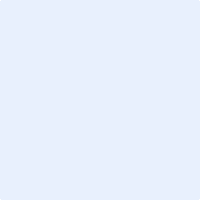 Your portraitqualificationsexhibitionsawardsabout the artistartists medium and vision, ,  – EXHIBIT NAME, GALLERY – EXHIBIT NAME, GALLERYList an award you received and whereList an award you received and whereList an award you received and whereList an award you received and whereList an award you received and whereList an award you received and where